ЗАЯВКА НА УЧАСТИЕ В ДЕЛОВОЙ ПРОГРАММЕ                                                                                      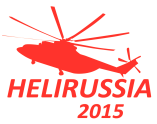 15-17 сентября 2020 г МВЦ “Крокус Экспо”                                                                                                                       Название мероприятия __________________________________________________________________________________Название компании _____________________________________________________________________________________Сфера деятельности ___________________________________________________________________________________Фактический адрес: ____________________________________________________________________________________ Почтовый адрес:____________________________________________Web-сайт__________________________________Телефон_____________________Факс_______________________E-mail_________________________________________Контактное лицо ______________________________________________________________________________________ Должность в компании ________________________________________Телефон__________________________________Оборудование, входящее в стоимость аренды конференц-залаПорядок оплаты: оплата общей стоимости Заявки должна быть произведена не позднее пяти банковских дней с момента получения счета, выставленного Организатором. ПОДПИСЬ____________________ ДАТА________________                М.П. Заполненную заявку отправить на адрес электронной почты: fedorov@rvs-holding.ruПоследний срок подачи заявки:  20 августа	       Руководство участника выставки УЧАСТИЕ В ДЕЛОВОЙ ПРОГРАММЕ HELIRUSSIA 2020Конференц-залы15.0916.0917.09кол-вочасовценаза часитого (руб.)Зал С (142 кв.м, 130 чел.) павильон № 175 300Зал D (110 кв.м, 100 чел.) павильон № 171 407Дополнительный микрофон3 000Указана стоимость аренды конференц-зала с оборудованием (за 1 час)Указана стоимость аренды конференц-зала с оборудованием (за 1 час)Указана стоимость аренды конференц-зала с оборудованием (за 1 час)Указана стоимость аренды конференц-зала с оборудованием (за 1 час)Указана стоимость аренды конференц-зала с оборудованием (за 1 час)Указана стоимость аренды конференц-зала с оборудованием (за 1 час)Указана стоимость аренды конференц-зала с оборудованием (за 1 час)   ВНИМАНИЕ! При проведении фуршетов, кофе-брейков и др.   наценка на аренду зала                        Минимальный срок аренды зала 2 часа   ВНИМАНИЕ! При проведении фуршетов, кофе-брейков и др.   наценка на аренду зала                        Минимальный срок аренды зала 2 часа   ВНИМАНИЕ! При проведении фуршетов, кофе-брейков и др.   наценка на аренду зала                        Минимальный срок аренды зала 2 часа   ВНИМАНИЕ! При проведении фуршетов, кофе-брейков и др.   наценка на аренду зала                        Минимальный срок аренды зала 2 часа   ВНИМАНИЕ! При проведении фуршетов, кофе-брейков и др.   наценка на аренду зала                        Минимальный срок аренды зала 2 часа         50%   ИтогоИтогоИтогоИтогоИтогоИтогоLSD- проектор (5000 LUM)1 штЭкран на штативе (1,5 м x1,5м)1 штНоутбук с комплектом презентационных программ1 штРадиомикрофон3 штТрибуна лекторская 1 шт Техническое сопровождение1 штОБЩАЯ СТОИМОСТЬ ЗАЯВКИ (включая налоги)